Obsah:Úvodní ustanoveníProvoz a vnitřní režim mateřské školyOrganizace dne v MŠPřijímací řízeníPovinnost předškolního vzděláváníPlatby v MŠOrganizace školního stravování Práva a povinnosti zákonných zástupcůPráva a povinnosti dítěteOchrana a bezpečnost dětíOchrana osobnosti v mateřské školeOchrana před sociálně patologickými jevyPráva a povinnosti pedagogických pracovníkůZacházení s majetkem mateřské školy	Závěrečná ustanoveníÚvodní ustanoveníŠkolní řád upravuje podrobnosti k výkonu práv a povinností zákonných zástupců dětí v Mateřské škole Studánka u sv. Jakuba, Manželů Burdychových 245, Červený Kostelec  a podrobnosti o pravidlech vzájemných vztahů s pracovníky školy.Obsah školního řádu je vymezen zákonem č. 561/2004 Sb. (školským zákonem) ve znění pozdějších předpisů, vyhláškou č. 27/2004 Sb., o vzdělávání žáků se speciálními vzdělávacími potřebami,  vyhl. č. 14/2005 Sb. O předškolním vzdělávání a její novelizací vyhl. č. 43/2006 Sb.,  zák. č. 258/2000 Sb. O ochraně veřejného zdraví a dalšími předpisy, jako je zákon č. 89/2012 Sb., občanský zákoník a usnesení č. 2/1993 Sb.Školní řád vydává ředitelka MŠ a zveřejňuje jej na veřejně přístupném místě a o jeho vydání či aktualizaci musí být prokazatelně informováni všichni zaměstnanci MŠ a zákonní zástupci dětí, které do MŠ docházejí.Školní řád byl projednán se zřizovatelem MŠ a s Radou ŠPO dne 31. 8. 2023.Provoz a vnitřní režim mateřské školyMateřská škola (dále jen MŠ) je jednotřídní s počtem dětí 20. Třída je věkově smíšená v rozmezí 2 – 7 letZřizovatelem školy je Oblastní charita Červený Kostelec, se sídlem v ul. 5. května 1170, 549 41 Červený Kostelec, IČO: 48 623 814web: www.materskaskolastudanka.cze-mail: skolka@charitack.cztelefon: 491 610 345, 703 468 996Ředitelkou MŠ je Jaroslava Ježková, DiS., kontakt: 737 148 772MŠ je školou s celodenním provozem od  6:45 hod. do  15:45 hod.  Děti přicházejí do MŠ od 6:45 hod. zpravidla do 8.00 hod. Pozdější příchody dětí je nutné předem domluvit s ředitelkou nebo učitelkou MŠPro děti, pro které je předškolní vzdělávání povinné, je docházka stanovena minimálně v rozmezí 4 hodin (8:00 – 12:00 hod.)Zákonní zástupci jsou povinni předat osobně dítě učitelce. Nesmí nechávat dítě v šatně samotné. Učitelka zodpovídá za dítě až po jeho převzetí po celou dobu až do předání zákonnému zástupci dítěte nebo jím pověřené osoběPředat dítě pověřené osobě lze jen na základě písemného pověření, vystaveného zákonným zástupcem dítěte – viz. Pověření k předávání dítěte ve Školní matriceZákonný zástupce si vyzvedne dítě do 15.45. Po této době učitelka kontaktuje zákonného zástupce dítěte telefonicky. Pozdní příchody zákonného zástupce jsou evidovány. Při opakování jsou pozdní příchody považovány za hrubé porušení Školního řádu a v konečném důsledku mohou být důvodem pro ukončení docházky dítěte do MŠDítě v MŠ potřebuje:vhodné oblečení do třídy (hrací kalhoty, děvčata legínky, sukýnky) přezůvky (bačkorky s pevnou patou, pantofle jsou z bezpečnostních důvodů nežádoucí)celé náhradní oblečení (tričko, tepláky, ponožky, spodní prádlo)sportovní oblečení na pobyt venku (které si mohou umazat)pláštěnku, gumáky pyžamo balík papírových kapesníkůkartáček a pastu na zuby Děti musí mít své věci označené. Za cennosti a donesené hračky MŠ neodpovídá.Do kolektivu může být přijato pouze dítě zcela zdravé. Učitelky jsou povinné v zájmu zachování zdraví ostatních dětí nepřijmout do MŠ dítě, u kterého se v posledních 24h objevily následující příznaky: zvracení, průjem, teplota nad 37 st.C., vyrážka, zarudnutí očí, hnisavá rýma, vši, afty.V souladu s doporučením odborné společnosti praktických lékařů České lékařské společnosti Jana Evangelisty Purkyně je za normální, tělesnou teplotu považována teplota do 37°CPokud se projeví onemocnění během dne, pedagogická pracovnice neprodleně kontaktuje zákonného zástupce a ten si dítě vyzvedne v nejkratší možné době.MŠ má povinnost předcházet vzniku a šíření infekčních nemocí, včetně Covid-19. Tuto povinnost naplňuje podle zákona o ochraně veřejného zdraví tím, že je povinna zajistit izolaci dítěte, které vykazuje známky akutního onemocnění od ostatních dětí a zajistit pro ně dohled zletilé fyzické osoby (§7 odst.3 ZOVZ). Zákonný zástupce má povinnost si dítě neprodleně vyzvednout.MŠ nemá povinnost aktivně zjišťovat u jednotlivých dětí příznaky infekčního onemocnění (jako je např. zvýšená teplota, horečka, kašel, rýma, dušnost, bolest v krku, bolest hlavy, bolesti svalů a kloubů, průjem, ztráta chutí a čichu apod.), ale je vhodné těmto příznakům věnovat zvýšenou míru pozornosti.V případě projevů infekčního onemocnění u dítěte postupuje MŠ následujícím způsobem:Jsou-li příznaky infekčního onemocnění patrné již při příchodu dítěte do MŠ, je v kompetenci učitelky MŠ dítě při ranním příchodu nepřijmout za podmínky, že je přítomen jeho zákonný zástupce.Jsou-li příznaky infekčního onemocnění patrné již při příchodu dítěte do MŠ a není přítomen zákonný zástupce dítěte (dítě přivádí např. starší sourozenec), je v kompetenci učitelky MŠ dítě při ranním příchodu nepřijmout, dítě musí být izolováno. Neprodleně jsou kontaktováni zákonní zástupci, kteří jsou povinni dítě neprodleně vyzvednout.Vyskytnou-li se příznaky v průběhu pobytu dítěte v MŠ, dítěti je neprodleně nasazena ochrana úst a nosu, dítě musí být izolováno. Neprodleně jsou kontaktováni zákonní zástupci dítěte, kteří jsou povinni dítě neprodleně vyzvednout.Pokud u dítěte přetrvávají příznaky jako rýma a kaše, které jsou projevem alergického nebo chronického onemocnění, potvrzuje tuto skutečnost praktický lékař pro děti a dorost. Zákonný zástupce toto potvrzení předkládá mateřské škole. Zákonný zástupce ve všech případech kontaktuje telefonicky ošetřujícího lékaře dítěte, který rozhodne o dalším postupu.V případě konkrétních mimořádných situací spojených s onemocněním Covid-19 je mateřská škola vždy povinna postupovat podle pokynů KHS a dodržovat všechna aktuálně platná mimořádná opatření vyhlášená pro dané území příslušnou KHS nebo plošně MZd. Škola dále zohledňuje v režimových požadavcích nařízení Vlády ČR, MŠMTOmezení nebo přerušení provozu v MŠ Provoz školy o letních prázdninách – omezení nebo přerušení provozu MŠ v měsíci červenci a srpnu stanoví ředitelka školy po dohodě se zřizovatelem a výsledek dohody oznámí zákonným zástupcům dítěte nejméně dva měsíce předem.Provoz školy v období vánočních svátků nebo během školních prázdnin v rámci školního roku stanoví ředitelka školy po dohodě se zřizovatelem a výsledek dohody oznámí zákonným zástupcům dítěte předem s dostatečným předstihem.Provoz MŠ může být ze závažných důvodů omezen nebo přerušen z těchto důvodů: organizační či technické příčiny, které znemožňují řádné poskytování předškolního vzdělávání z nařízení KHSpři zhoršení epidemiologické situace v souvislosti s Covid-19. Informaci o omezení nebo přerušení provozu zveřejní ředitel mateřské školy na přístupném místě ve škole neprodleně poté, co o omezení nebo přerušení provozu rozhodne. Organizace dne v mateřské škole   6:45 – 9.30	scházení dětí, volná hra, individuální a skupinové práce s dětmi, pohybové aktivity, svačina, práce v centrech aktivit  9.30 – 11.30	pobyt venku11.30 – 12.00	oběd12.30 – 14.00	poslech pohádky, spánek, klidové aktivity pro děti se sníženou potřebou spánku, kroužky zpravidla pro předškolní děti14.00 – 15.45	svačina, volná hra, individuální a skupinové aktivityMŠ má povinnost zajistit kvalitní výchovně-vzdělávací proces o dítě pod vedením kvalifikovaných pedagogů a zajistit optimální podmínky (prostorové zajištění, hygienické podmínky) pro to, aby vzdělávání mohlo probíhat. Škola je povinna individuálním přístupem přispívat k všestrannému rozvoji dítěte. MŠ pracuje podle školního vzdělávacího programu „DUHA – jedna barva střídá druhou, hrajeme si s krásnou duhou.“ Ve třídě pracují 2 třídní učitelky, asistentka pedagoga  a školní asistentka Vzdělávací program vychází ze základního předpokladu, že záměrem předškolního vzdělávání je rozvíjet každé dítě po stránce fyzické, psychické i sociální. Naše MŠ je škola s křesťanskými prvky, proto se snažíme rozvíjet také oblast duchovní, která je nedílnou součástí člověka jako takového.V MŠ pracujeme v souladu s programy Začít spolu a Celistvá na mysl zaměřená pedagogika Franze Ketta.Rodiče s přijetím dítěte do mateřské školy berou na vědomí, že dítě bude v MŠ vedeno v duchu křesťanských hodnot. 	Zájmové aktivityMŠ nabízí tyto kroužky:Předškolák – Stimulační program Maxík- třídní učitelky  1 – 2x týdně(autorky programu Maxík: Mgr. Pavla Bubeníčková, PaedDr. Zd. Janhubová, datum proškolení: 23.-24.11.2019, čj.: MSMT-16094/2019-1-635)Angličtina  1x týdněKeramika  1x týdněKroužky začínají od října a probíhají po obědě jako alternativa zpravidla pro starší děti se sníženou potřebou spánku.Rozšířená vzdělávací nabídka v rámci dopoledních aktivit pro všechny děti v MŠ:Děti na startu 1x týdněMuzikohrátky zpravidla 1x za 5 týdnůPřijímací řízeníZápis k předškolnímu vzdělávání od následujícího školního roku se koná v období od 2. května do 16. května. Termín a místo zápisu stanoví ředitelka mateřské školy po dohodě se zřizovatelem. Veřejnost je informována na webových stránkách MŠ a na nástěnkách MŠ.  Předškolní vzdělávání se organizuje pro děti ve věku zpravidla od 3 do 6 let, nejdříve však pro děti od 2 let. Od počátku školního roku, který následuje po dni, kdy dítě dosáhne pátého roku věku, do zahájení povinné školní docházky dítěte, je předškolní vzdělávání povinné, není-li dále stanoveno jinak (§ 34, odst.1 ŠZ).Přijaté dítě mladší 3 let je schopné účastnit se předškolního vzdělávání v souladu s RVP PV a dodržuje základní hygienické návyky. Bezpečnostní, hygienické a materiální podmínky jsou přizpůsobeny i dětem od dvou do tří let. Ředitelka mateřské školy rozhoduje o přijetí dítěte do mateřské školy, popřípadě o stanovení zkušebního pobytu dítěte, jehož délka nesmí přesáhnout 3 měsíce. Zkušební pobyt se nestanoví pro dítě, které má předškolní vzdělávání povinné.O přijetí dítěte uvedeného v § 16 (Podpora vzdělávání dětí se speciálními vzdělávacími potřebami) rozhodne ředitelka MŠ na základě písemného vyjádření školského poradenského zařízení, popřípadě také registrujícího lékaře. Dítě se speciálními vzdělávacími potřebami má právo na bezplatné poskytování podpůrných opatření (PO) mateřskou školou. PO 1. stupně uplatňuje MŠ bez doporučení školského poradenského zařízení, PO 2. – 5. stupně lze uplatnit pouze s doporučením školského poradenského zařízení.Dítě do MŠ přijímá ředitelka školy na základě žádosti podané zákonným zástupcem. Žádost o přijetí dítěte k předškolnímu vzdělávání obdrží zákonný zástupce v MŠ před zápisem nebo u zápisu, nebo je možné ji získat na webových stránkách školy. Zákonní zástupci předávají ředitelce školy vyplněnou „Žádost o přijetí“ v daném termínu s potvrzením od lékaře o pravidelném očkování dítěte (neplatí pro děti, pro které je předškolní vzdělávání povinné – viz. § 34, odst.1 ŠZ). Změna docházky u  dvoudenních a třídenních dětí:   Děti s dvoudenní docházkou jsou přijaty na dobu určitou  (tedy na dva dny v týdnu) a řídí se jinými nařízeními danými ze zákona než děti s třídenní a celotýdenní docházkou. Z tohoto důvodu při  navýšení docházky na  třídenní, nebo pětidenní, musí dítě projít opětovným zápisem do MŠ, při kterém budou pro děti platit stejné podmínky jako pro děti, které jdou k zápisu do MŠ poprvé. Postup se bude řídit dle kritérií MŠ a kapacitních podmínek v MŠ. Děti s třídenní docházkou již k zápisu nemusí, ale rozhodnutí o navýšení docházky bude opět  záviset na kapacitních podmínkách MŠ. K přijetí dítěte do MŠ dochází při vystavení Rozhodnutí o přijetí dítěte k docházce do MŠ.O přijetí dítěte do MŠ rozhoduje ředitelka na základě kritérií stanovených vnitřním předpisem MŠ. Kritéria pro přijímání do MŠ se zveřejňují předem, a to způsobem umožňujícím dálkový přístup. Rozhodnutí o přijetí či nepřijetí dítěte do MŠ se vydává do 30 dnů po zápisu.Při přijetí dítěte do MŠ stanoví ředitelka MŠ po dohodě se zákonnými zástupci dítěte dny docházky do MŠ a délku jeho pobytu v MŠ.  Zároveň dohodne se zákonnými zástupci dítěte způsob a rozsah jeho stravování po dobu pobytu v MŠ.Pokud zákonní zástupci budou požadovat změnu těchto sjednaných podmínek, je nutné toto dohodnout s ředitelkou MŠ.Úvodní schůzka pro nové rodiče se koná zpravidla v červnu před nástupem dítěte do MŠ.Děti mohou být do MŠ přijímány i v průběhu školního roku, pokud to dovoluje kapacita školy.Adaptační týden – probíhá pro nově přijaté děti zpravidla poslední týden v srpnu. Rodiče mohou přijít s dítětem na školní zahradu v době pobytu venku nebo strávit nějaký čas přímo ve školce. Termín a podmínky adaptačního týdne sdělí ředitelka rodičům na informační schůzce v červnu.Ředitelka MŠ může po předchozím písemném oznámení ukončit docházku dítěte do MŠ (dle §35 ŠZ) tehdy, když:Dítě se bez omluvy zákonného zástupce nepřetržitě neúčastní předškolního vzdělávání po dobu delší než dva týdny.Zákonný zástupce závažným způsobem opakovaně narušuje provoz mateřské školy.Ukončení doporučí v průběhu zkušebního pobytu dítěte lékař nebo školské poradenské zařízení.Zákonný zástupce opakovaně neuhradí úplatu za vzdělávání v mateřské škole nebo úplatu za školní stravování (§ 123) ve stanoveném termínu a nedohodne s ředitelem jiný termín úhrady.Rozhodnout o ukončení předškolního vzdělávání nelze v případě dítěte, pro které je předškolní vzdělávání povinné (§35, odst.2 ŠZ).Povinnost předškolního vzdělávání (PV) a způsoby jejího plnění (dle § 34a ŠZ)Od počátku školního roku, který následuje po dni, kdy dítě dosáhne pátého roku věku, do zahájení povinné školní docházky dítěte, je PV povinné, není-li dále stanoveno jinak.Povinné PV se nevztahuje na děti s hlubokým mentálním postižením.Povinné PV má formu pravidelné denní docházky v pracovních dnech, a to v rozsahu minimálně 4 hodiny denně (8:00 – 12:00 hod.). Povinnost PV není dána ve dnech, které připadají na období školních prázdnin. Ředitelka MŠ je oprávněna požadovat doložení důvodů nepřítomnosti dítěte, zákonný zástupce je povinen doložit důvody nepřítomnosti dítěte nejpozději do 3 dnů od dne výzvy.Podmínky pro uvolňování dětí ze vzdělávání a omlouvání jejich neúčastí ve vzdělávání stanoví tento školní řád následovně:V případě plánované absence dítěte v MŠ zákonný zástupce informuje třídní učitelku ústně, telefonem nebo mailem. Vyplní lístek (volně k dispozici v šatně MŠ) a předá ho třídní učitelce.V případě náhlé absence dítěte v MŠ (nemoc, úraz apod.) zákonný zástupce tuto skutečnost oznámí třídní učitelce ústně, telefonem nebo mailem. Individuální vzdělávání (IV) dítěte (dle § 34b ŠZ)Individuálním vzděláváním dítěte se rozumí kromě dalších možností jiný způsob plnění povinnosti PV.IV se uskutečňuje bez pravidelné denní docházky dítěte do MŠ.Oznámení o IV dítěte je zákonný zástupce povinen písemně sdělit ředitelce MŠ  nejpozději 3 měsíce před počátkem školního roku. Toto oznámení musí obsahovat:  jméno, popřípadě jména, a příjmení, rodné číslo a místo trvalého pobytu dítěte, v případě cizince místo pobytu dítěteuvedení období, ve kterém má být dítě individuálně vzdělávánodůvody pro individuální vzdělávání dítěte Třídní učitelka doporučí zákonnému zástupci dítěte, které je individuálně vzděláváno, oblasti, v nichž má být dítě vzděláváno. Tyto oblasti vychází z rámcového vzdělávacího programu pro PV. MŠ ověří úroveň osvojování očekávaných výstupů v jednotlivých oblastech a případně doporučí zákonnému zástupci další postup při vzdělávání. Způsob ověření: Zákonný zástupce je povinen se na ověření dostavit do MŠ i s dítětem, které je individuálně vzděláváno, v řádném nebo náhradním termínuověření provádí třídní učitelka formou rozhovoru s dítětem a posouzením jeho portfolia podle jednotlivých vzdělávacích oblastí dle ŠVP. Termíny ověřování:listopad (řádný termín)prosinec (náhradní termín)Zákonný zástupce dítěte, které je na IV, je povinen zajistit účast u ověření. Ředitelka MŠ ukončí individuální vzdělávání dítěte, pokud zákonný zástupce dítěte nezajistil účast dítěte u ověření a to ani v náhradním termínu. Odvolání proti rozhodnutí ředitelky MŠ o ukončení IV dítěte nemá odkladný účinek. Pokud ředitelka MŠ ukončí IV dítěte kvůli výše uvedeným důvodům, nelze dítě opětovně individuálně vzdělávat.Distanční vzdělávání MŠ poskytuje vzdělávání distančním způsobem, pokud je v důsledku krizových nebo mimořádných opatření (např. mimořádným opatřením KHS nebo plošným opatřením MZd) nebo z důvodu nařízení karantény znemožněna osobní přítomnost v MŠ více než poloviny dětí. MŠ má povinnost poskytovat vzdělávání distančním způsobem dětem, pro které je předškolní vzdělávání povinné, za předpokladu, že chybí většina dětí z celé MŠ.Distanční formou vzdělávání v MŠ se rozumí  vzdělávání uskutečňované převážně nebo zcela prostřednictvím informačních technologií. V případě, že se opatření či karanténa týká pouze omezeného počtu dětí, který nepřekročí více jak 50 % dětí MŠ, pokračuje výuka těch, kteří zůstávají v MŠ běžným způsobem. MŠ nemá povinnost poskytovat vzdělávání distančním způsobem a postupuje obdobně jako v běžné situaci, kdy děti nejsou přítomné v MŠ, např. z důvodu nemoci.Distanční výuka probíhá formou vkládání vzdělávací nabídky na webové stránky MŠ – pracovní listy, videa. Předškolní děti, pro které je předškolní vzdělávání povinné, si materiály během distanční výuky uschovají a po znovuotevření MŠ je donesou do školy. S materiálem budou děti i učitelky v MŠ dále společně pracovat. Zákonní zástupci dětí, pro něž je předškolní vzdělávání povinné, mají povinnost zajistit dětem možnost distančního vzdělávání.	Jazyková příprava dětí s nedostatečnou znalostí českého jazykaPři nástupu dítěte s nedostatečnou znalostí českého jazyka do MŠ se škola již od samotného nástupu snaží zajistit dítěti maximální podporu. Učitelky při práci s celou třídou uzpůsobují didaktické postupy a dítě cíleně podporují v osvojování českého jazyka. Podpůrným materiálem při vzdělávání dětí s nedostatečnou znalostí českého jazyka je Kurikulum češtiny jako druhého jazyka pro povinné předškolní vzdělávání. Učitelky ho využívají při individualizované práci s dětmi s nedostatečnou znalostí českého jazyka již od nástupu do MŠ. Cílem je, aby při přechodu na základní školu dítě s nedostatečnou znalostí českého jazyka mělo takové jazykové a sociokulturní kompetence v českém jazyce, aby mu to umožnilo zapojení se do výuky a dosažení školního úspěchu. V případě, že se v MŠ vzdělávají 4 a více dětí - cizinců s nedostatečnou znalostí českého jazyka v povinném předškolním vzdělávání, zřídí ředitelka MŠ skupinu pro bezplatnou jazykovou přípravu pro zajištění plynulého přechodu do základního vzdělávání. Vzdělávání ve skupině pro jazykovou přípravu je rozděleno do dvou nebo více bloků v průběhu týdne. Ředitelka MŠ může na základě posouzení potřebnosti jazykové podpory dítěte zařadit do skupiny pro jazykovou přípravu rovněž jiné děti, než jsou cizinci v povinném předškolním vzdělávání, pokud to není na újmu kvality jazykové přípravy.Evidence dítětePři nástupu do MŠ předá zákonný zástupce dítěte ředitelce nebo třídní učitelce řádně vyplněný formulář Školní matrika a Pověření k vyzvedávání dítěte.Rodiče jsou povinni hlásit každou změnu údajů uvedených ve Školní matrice a Pověření k vyzvedávání dítěte. Informace o dětech jsou využívány pouze pro vnitřní potřeby MŠ, oprávněné orgány správy a samosprávy.Platby                                                                                 Celotýdenní docházkaDěti 3 – 6 let:						Děti 7 let:	Úplata za PV		1400,-				Úplata za PV		1400,-	Záloha na stravné	1250,-				Záloha na stravné	1320,-	Celkem			2650,-				Celkem			2720,-Částečná docházka	Úplata za PV		800,-	Záloha na stravné	730,-	Celkem			1530,-Stravné na jedno dítě a jeden den:Děti 3 – 6 let:						Děti 7 let:	Dopolední  svačina	  15,- Kč				Dopolední svačina	 15,-Kč	Oběd		 	  38,- Kč				Oběd		               47 ,-Kč	Odpolední svačina	  15,- Kč				Odpolední svačina	 15,-Kč	Celkem		 	  68,- Kč			Celkem			 77,-KčÚplata za předškolní vzdělávání a záloha za stravné je splatná k 15. dni předchozího měsíce.Úplatu za předškolní vzdělávání a zálohu za stravné je možné  uhradit:bezhotovostním převodem na účet: 26 87 97 057 / 0300v hotovosti v kanceláři u účetní paní Petry Hebké, tel.: 491 610 326.Úplata za předškolní vzdělávání a stravování jsou pro rodiče povinné a opakované neuhrazení těchto plateb v MŠ je považováno za závažné porušení provozu MŠ a v konečném důsledku může být i důvodem pro ukončení docházky dítěte do MŠ (§35 odst. 1, písm. d, zák. č. 561/2004 Sb.). Úplatu za PV platí i děti, pro které je předškolní vzdělávání povinné. Úplata za PV se platí po celou docházku dítěte do MŠ, která končí k 31.8. (bez ohledu na docházku dítěte o letních prázdninách).Pokud je dítěti nařízena karanténa a MŠ není uzavřena, jedná se o omluvenou absenci a úplata za PV se hradí. Pokud dojde k uzavření MŠ vlivem nařízení MZd či příslušnou KHS, stanoví ředitelka MŠ po dohodě se zřizovatelem maximální výši úplaty poměrně poníženou podle délky omezení nebo přerušení provozu, je-li délka omezení nebo přerušení více než 5 dnů provozu, a to i  v případě, že MŠ poskytuje vzdělávání distančním způsobem.Organizace školního stravování Školní stravování během školního roku zajišťuje Školní jídelna ZŠ V. Hejny v Červeném Kostelci. Školní stravování během letních prázdnin a během školních prázdniny během školního roku zajišťuje Hospic Anežky České, Pro-Charitu s. r. o. Jídelníček je sestavován dle platných výživových norem a zásad zdravé výživy.Výdej jídla Dopolední svačina (DS)		8.15 – 9.00Oběd (O)				11.30Odpolední svačina (OS)		14.00 Odhlašování dětí Odhlásit dítě ze stravování lze nejdéle do 9.00 hod. předchozího dne. První den nemoci (neplánovaná nepřítomnost) si mohou zákonní zástupci jídlo vyzvednout do vlastních jídlonosičů od 11.20 do  12.00 hodin ve výdejně MŠ. Na ostatní dny nemoci je nutné dítě ze stravování odhlásit, jinak bude zákonnému zástupci účtována cena včetně režijních nákladů.Pokud zákonný zástupce dítě neodhlásí, je dítě automaticky ke stravě přihlášeno.Práva a povinnosti zákonných zástupců	Zákonní zástupci mají právo:na diskrétnost a ochranu informací týkajících se jejich osobního a rodinného životabýt seznámeni s dokumentací MŠpo dohodě s učitelkou být přítomni výchovně vzdělávacím činnostem ve třídě, přičemž účast zákonného zástupce nesmí narušovat organizaci programu a narušovat bezpečí a zdraví dětíkonzultovat výchovné i jiné problémy svého dítěte s učitelkou nebo ředitelkou školy.informovat se o veškerém dění v MŠ a přispívat svými nápady a náměty k obohacení výchovného programu školypodávat návrhy na doplnění školního řáduprojevit jakékoliv připomínky k provozu MŠ – u ředitelky nebo třídní učitelkyna vytváření podmínek ze strany mateřské školy, na dodržování zásad osobní hygienyZákonní zástupci mají povinnost:zajistit, aby přihlášené dítě docházelo řádně do MŠ a bylo předáno osobně učitelcepředat do MŠ jen dítě zcela zdravénahlásit nepřítomnost dítěte a její důvodyohlásit výskyt infekčního onemocněníinformovat MŠ o změně zdravotní způsobilosti, zdravotních obtížích dítěte nebo jiných závažných skutečnostech o dítěti, které by mohly mít vliv na průběh vzdělávání dítěte v MŠdodržovat stanovenou organizaci provozu a vnitřní režim MŠdokládat důvody nepřítomnosti dítěte v MŠ v souladu s podmínkami stanovenými v tomto školním řádu (týká se dětí, pro které je PV povinné)oznamovat MŠ aktuální údaje do Školní matriky podle § 28 odst. 2 a 3 (změnu bydliště, telefonního spojení, změnu zdravotní pojišťovny, aj. údaje potřebné pro MŠ)na vyzvání ředitelky MŠ se osobně zúčastnit projednání závažných otázek týkajících se vzdělávání dítětedodržovat školní řád a pokyny školy k ochraně zdraví a bezpečnostiPráva a povinnosti dítěte	Dítě má právo:Individuálně uspokojovat své potřebyna vzdělávání a výchovu směřující k rozvoji všech jeho schopností a dovednostína volný čas a hru a na stýkání se s jinými dětmi a lidmina ochranu před prací, která ohrožuje jeho vývoj a zdravívyjádřit svůj názor, nesouhlasužívat vlastní kulturu, jazyk i náboženstvípodílet se na tvorbě pravidel soužitína zvláštní péči a výchovu v případě postižení a na poskytnutí podpůrných opatřenína laskavé, vlídné, vstřícné a trpělivé jednání ze strany pedagogana bezpečné prostředí, ve kterém se předchází šíření infekčních chorob a dodržují se aktuální platné právní předpisy a hygienická opatření, a dále mimořádná opatření vyhlášená KHS nebo MZdna opakovanou edukaci o dodržování pravidel osobní hygieny Dítě má povinnost:Respektovat a řídit se pokyny všech zaměstnanců školyrespektovat základní pravidla vzájemného soužití v kolektivudodržovat zásady osobní hygienyúčastnit se distanční formy výuky vyplývající z platných nařízení (platí pro děti, pro které je předškolní vzdělávání povinné)Ochrana a bezpečnost dětíPři vzdělávání dětí  dodržují pedagogické pracovnice zásady a pravidla bezpečnosti a ochrany zdraví při práci, které pro tuto oblast stanovuje platná školská a pracovně-právní legislativa a předpisy. Budova, kde MŠ sídlí je u vchodu opatřena kamerovým systémem. Hlavní dveře do šatny MŠ jsou v horní části prosklené a z venku jsou opatřeny koulí, u dveří je zvonek a rodiče jsou vpouštěni po zazvonění. Učitelka MŠ vykonává dohled nad dítětem od doby, kdy je převezme od jeho zákonného zástupce nebo jím pověřené osoby až do doby, kdy je učitelka MŠ předá zákonnému zástupci, nebo jím pověřené osobě.Pověřenou osobou k vyzvedávání dítěte může být i nezletilá osoba, kterou rodiče uvedou ve Školní matrice -  Pověření k vyzvedávání dítěte a potvrdí svým podpisem.Zákonní zástupci zodpovídají za to, že jejich děti nenosí do MŠ nebezpečné věci (ostré předměty, léky, zápalky..).Děti si mohou nosit své osobní hračky za předpokladu, že splňují bezpečnostní podmínky a se souhlasem učitelky MŠ.Učitelka MŠ odpovídá při pobytu dětí mimo území MŠ za bezpečnost nejvýše dvaceti smyslově, tělesně i duševně zdravých dětí.Ředitelka zajistí bezpečnost při vyšším počtu dětí nebo při specifických činnostech (plavání, divadlo, výlety..).Děti se přesunují při pobytu mimo území mateřské školy po pozemních komunikacích ve skupině, učitelka MŠ se řídí pravidly silničního provozu, kde není chodník nebo jeli neschůdný, chodí po levé krajnici. Kde není krajnice, chodí se co nejblíže při levém okraji vozovky nejvýše dvě děti vedle sebe, při zvýšeném provozu a nebezpečí smějí jít děti pouze za sebou, používají reflexní vesty pro první a poslední dvojici dětí.Učitelky MŠ opakovaně poučují děti přiměřenou formou o bezpečném chování v prostředí MŠ – v umývárně, v šatně, v herně, při stolování, na školní zahradě, při pobytu venku, tělovýchovných chvilkách apod. a upozorňují děti na možná rizika (nebezpečí pádu z výšky, polknutí cizího předmětu, uklouznutí, náraz na překážku, srážku s jiným dítětem apod.). O těchto poučeních je veden záznam v třídní knize.Před cvičením a dalšími pohybovými aktivitami, které probíhají ve třídách nebo venku kontrolují učitelky MŠ bezpečnost prostor k těmto aktivitám, odstraňují všechny překážky, které by mohly vést ke zranění dítěte. Učitelky MŠ dbají, aby cvičení a pohybové aktivity byly přiměřené věku dětí a individuálním schopnostem dětí.V případě školního úrazu je učitelka MŠ povinna zajistit prvotní ošetření dítěte, v případě nutnosti i následné lékařské vyšetření či ošetření (rtg. aj.). Rodiče jsou vyrozumění bezodkladně. Školním úrazem je úraz, který se stal dítěti při výchově a vzdělávání a při činnostech, které s nimi přímo souvisejí. Výchovně vzdělávací činností je účast dětí při výchovné a vzdělávací práci školy, ve škole od vstupu dětí do prostor školy až do odchodu z nich a každá činnost vyplývající z přímé souvislosti s ní. Školním úrazem je rovněž úraz, který se stal dětem při akcích konaných mimo školu, organizovaných školou a uskutečňovaných za dozoru pověřené odpovědné osoby. Jedná se zejména o úrazy dětí na vycházkách, výletech, zájezdech, exkurzích. Všechny děti v mateřské škole jsou pojištěny proti úrazům a nehodám v době pobytu dítěte v MŠ a při akcích organizovaných MŠ. Učitelka MŠ provede záznam o úrazu do Knihy úrazů.Školní úraz není úraz, který se stane dětem při cestě do školy tam nebo cestou zpět.Všechny děti v mateřské škole jsou pojištěny proti úrazům a nehodám v době pobytu dítěte v MŠ a při akcích MŠ organizovaných.V případě akcí pořádaných cíleně pro děti MŠ a jejich rodiče, zodpovídají rodiče za své děti v průběhu celé akce.Všichni zaměstnanci školy se pravidelně účastní školení BOZP a dbají na dodržování všech zásad BOZP.Ve všech prostorách MŠ je zákaz kouření (budova i přilehlé prostory školní zahrady) a to v souvislosti se zák. 379/2005 Sb.Vstup do prostor MŠ cizím osobám (tj. osobám, které nejsou zaměstnancem školy, dítětem ani zákonným zástupcem) je možný po domluvě s ředitelkou nebo učitelkou MŠ.Medikace v MŠUčitelka MŠ může podat dítěti medikaci pouze v případech bezodkladné první pomoci (např. případy záchvatových onemocnění).MŠ poskytuje zákonnému zástupci dítěte s chronickým nebo jiným závažným onemocněním možnost medikace za těchto podmínek:Zákonný zástupce podá písemnou žádost o podání medikace dítěti v MŠ.Ředitelka MŠ si nechá vystavit potvrzení u uvedeného ošetřujícího lékaře o skutečnosti týkající se medikace dítěte a posoudí podmínky MŠ k podávání medikace.Pokud ředitelka MŠ žádost schválí, zákonný zástupce je povinen poskytovat pravidelnou součinnost a spolupráci vedoucí k zajištění bezpečnosti a zdraví dítěte. Ochrana osobnosti v mateřské školePedagogičtí pracovníci mají povinnost zachovávat mlčenlivost a chránit před zneužitím osobní údaje, informace o zdravotním stavu dětí a výsledky poradenské pomoci PPP a SPC, s nimiž přišli do styku. Právo dětí a zákonných zástupců dětí na přístup k osobním údajům, na opravu a výmaz osobních údajů a právo vznést námitku proti zpracování osobních údajů se řídí směrnicí  mateřské školy k ochraně osobních údajů. Zpracování osobních údajů dětí za účelem propagace školy (webové stránky, propagační materiály, fotografie) je možné pouze s výslovným souhlasem zákonných zástupců dětí.Ochrana před sociálně patologickými jevy Ve všech vnitřních a vnějších prostorách školy je všem osobám zakázáno užívat návykové látky, ve škole s nimi manipulovat. Práva a povinnosti pedagogických pracovníkůPedagogický pracovník má právo:na zajištění podmínek potřebných pro výkon jejich pedagogické činnosti (zejména na ochranu před fyzickým a psychickým nátlakem ze strany dětí, zákonných zástupců dětí a osob, které jsou v přímém kontaktu s pedagogickým pracovníkem v MŠ)aby nebylo zasahováno do jeho přímé pedagogické činnosti v rozporu s právními předpisyna svobodné využívání metod, forem a prostředků dle vlastního uvážení v souladu se zásadami a cíli předškolního vzdělávání na objektivní hodnocení své pedagogické činnosti Pedagogický pracovník má povinnost:Vykonávat pedagogickou činnost v souladu se zásadami a cíli vzděláváníChránit a respektovat práva dítěteChránit bezpečí a zdraví dítěte a předcházet všem formám rizikového chování v MŠinformovat ředitelku MŠ o každém narušení práv dětí a projevech rizikového chováníSvým přístupem k výchově a vzdělávání vytvářet pozitivní a bezpečné klima v MŠ a podporovat jeho rozvojZachovávat mlčenlivost a chránit před zneužitím citlivé osobní údaje dětí a jejich zákonných zástupcůPoskytovat dítěti a jeho zákonnému zástupci informace spojené s výchovou a vzděláváníPravidla vzájemných vztahů s pedagogickými pracovníkyPedagogičtí pracovníci školy vydávají dětem a rodičům dětí pouze takové pokyny, které bezprostředně souvisí s plněním školního vzdělávacího programu pro předškolní vzdělávání, školního řádu, zajištění bezpečnosti a dalších nezbytných organizačních opatření.Rodiče a jejich děti nebo další osoby s nimi do mateřské školy přicházející dodržují při vzájemném styku se zaměstnanci mateřské školy pravidla slušného chování a vzájemné ohleduplnosti.Pravidla vzájemných vztahů s pedagogickými i nepedagogickými pracovníkyVyjadřovat se otevřeně, aktivně přistupovat k problémůmPodporovat vzájemnou důvěru, toleranci, zdvořilost, solidarituPravdivost jednání i chováníSnažit se o pozitivní atmosféru a citlivý a asertivní přístupZacházení s majetkem školyDěti jsou pedagogy a zaměstnanci školy vedeny k ochraně majetku školy. V případě poškozování bude tato záležitost projednána se zákonnými zástupci dítěte a požadována oprava nebo náhrada škody v co nejkratším termínu.Závěrečná ustanoveníTento školní řád je závazný pro všechny zaměstnance školy a zaměstnanci musí být s jeho obsahem prokazatelně seznámeni. Školní řád zveřejní ředitelka školy na dostupném místě ve škole a informuje o jeho vydání a obsahu zákonné zástupce dětí.Jaroslava Ježková, DiS.ředitelka mateřské školy			V Červeném Kostelci 31. 8. 2023MŠ Studánka u sv. Jakuba, Manželů Burdychových 245, 549 41 Červený Kostelec, IČO: 03 660 265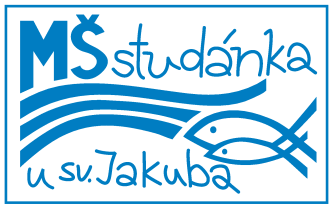 MŠ Studánka u sv. Jakuba, Manželů Burdychových 245, 549 41 Červený Kostelec, IČO: 03 660 265ŠKOLNÍ ŘÁDŠKOLNÍ ŘÁDČ.j.: MŠS43/2023Účinnost od: 1. 9. 2023